Автоматизация звуков в домашних условиях.Вы обеспокоены состоянием речи своего ребёнка? Ваш ребёнок ходит (или ходил) на занятия к логопеду, а звукопроизношение до сих пор не исправлено. Причём в кабинете логопеда (или при просьбе повторить правильно) звуки получаются чёткими, а в произвольной речи эти же звуки ребёнок произносит искажённо. Значит, процесс коррекции звукопроизношения находится на этапе так называемой «автоматизации». Скорость прохождения этого этапа зависит от частоты занятий автоматизацией поставленных звуков. В идеале необходимы ежедневные занятия по автоматизации хотя бы по 5-15 минут в день. Данная консультация поможет заботливым и думающим родителям ввести в речь своих детей поставленные логопедом звуки.Автоматизировать звук – это значит ввести его в слоги, слова, предложения, связную речь. Поставленный звук еще очень хрупкий, условно-рефлекторная связь без подкрепления может быстро разрушиться. К автоматизации поставленного звука можно переходить лишь тогда, когда ребенок произносит его изолированно совершенно правильно и четко при продолжительном или многократном повторении. Ни в коем случае не следует вводить в слоги и слова звук, который произносится еще недостаточно отчетливо, так как это приведет лишь к закреплению неправильных навыков и не даст улучшения в произношении.Автоматизация звука осуществляется по принципу от легкого к трудному, от простого к сложному. Автоматизация поставленного звука должна проводиться в строгой последовательности:автоматизация звука в слогах (прямых, обратных, со стечением согласных);автоматизация звука в словах (в начале слова, середине, конце);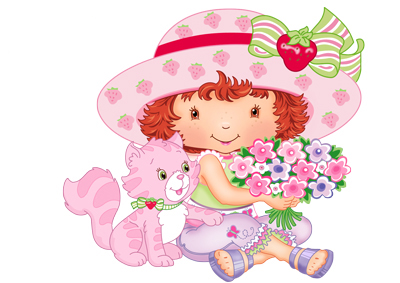 автоматизация звука в предложениях;автоматизация звука в чистоговорках, скороговорках и стихах;автоматизация звука в коротких, а затем длинных рассказах;автоматизация звука в разговорной речи.  Наряду с развитием звуковой (звукопроизношением и звукоразличением) стороны речи, на этапе автоматизации звуков происходит обогащение словаря, его систематизация, формирование грамматического строя речи.  Главная задача этапа автоматизации звуков – постепенно, последовательно ввести поставленный звук в слоги, слова, предложения (стихи, рассказы) и в самостоятельную речь ребенка. К новому материалу можно переходить только в том случае, если усвоен предыдущий. Желаю Вам успехов в занятиях, радости в общении!